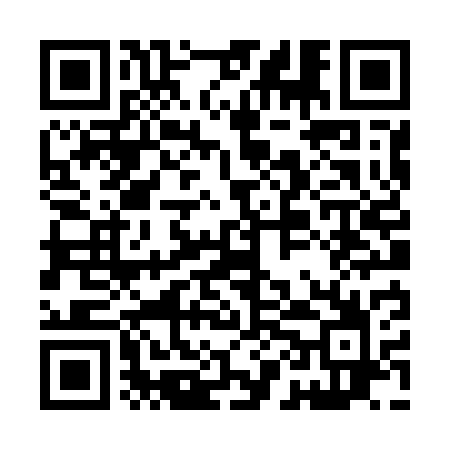 Prayer times for Bolesin, Czech RepublicWed 1 May 2024 - Fri 31 May 2024High Latitude Method: Angle Based RulePrayer Calculation Method: Muslim World LeagueAsar Calculation Method: HanafiPrayer times provided by https://www.salahtimes.comDateDayFajrSunriseDhuhrAsrMaghribIsha1Wed3:145:3212:525:578:1210:202Thu3:115:3012:525:588:1410:233Fri3:085:2812:515:588:1510:254Sat3:055:2612:515:598:1710:285Sun3:025:2512:516:008:1810:316Mon2:595:2312:516:018:2010:337Tue2:565:2212:516:028:2110:368Wed2:535:2012:516:038:2310:399Thu2:505:1812:516:048:2410:4210Fri2:475:1712:516:058:2610:4511Sat2:445:1512:516:068:2710:4712Sun2:405:1412:516:068:2910:5013Mon2:375:1312:516:078:3010:5314Tue2:355:1112:516:088:3110:5615Wed2:355:1012:516:098:3310:5916Thu2:345:0812:516:108:3411:0017Fri2:345:0712:516:108:3511:0018Sat2:335:0612:516:118:3711:0119Sun2:335:0512:516:128:3811:0220Mon2:325:0412:516:138:3911:0221Tue2:325:0212:516:148:4111:0322Wed2:315:0112:516:148:4211:0323Thu2:315:0012:516:158:4311:0424Fri2:314:5912:516:168:4411:0525Sat2:304:5812:526:168:4611:0526Sun2:304:5712:526:178:4711:0627Mon2:304:5612:526:188:4811:0628Tue2:294:5512:526:198:4911:0729Wed2:294:5512:526:198:5011:0730Thu2:294:5412:526:208:5111:0831Fri2:294:5312:526:208:5211:08